государственное бюджетное общеобразовательное учреждениеСамарской области средняя общеобразовательная школа«Образовательный центр» с. Красносельскоемуниципального района Сергиевский Самарской областиСогласовано:                                                                    Утверждаю: Председатель Управляющего Совета школы:                    Директор школы:____________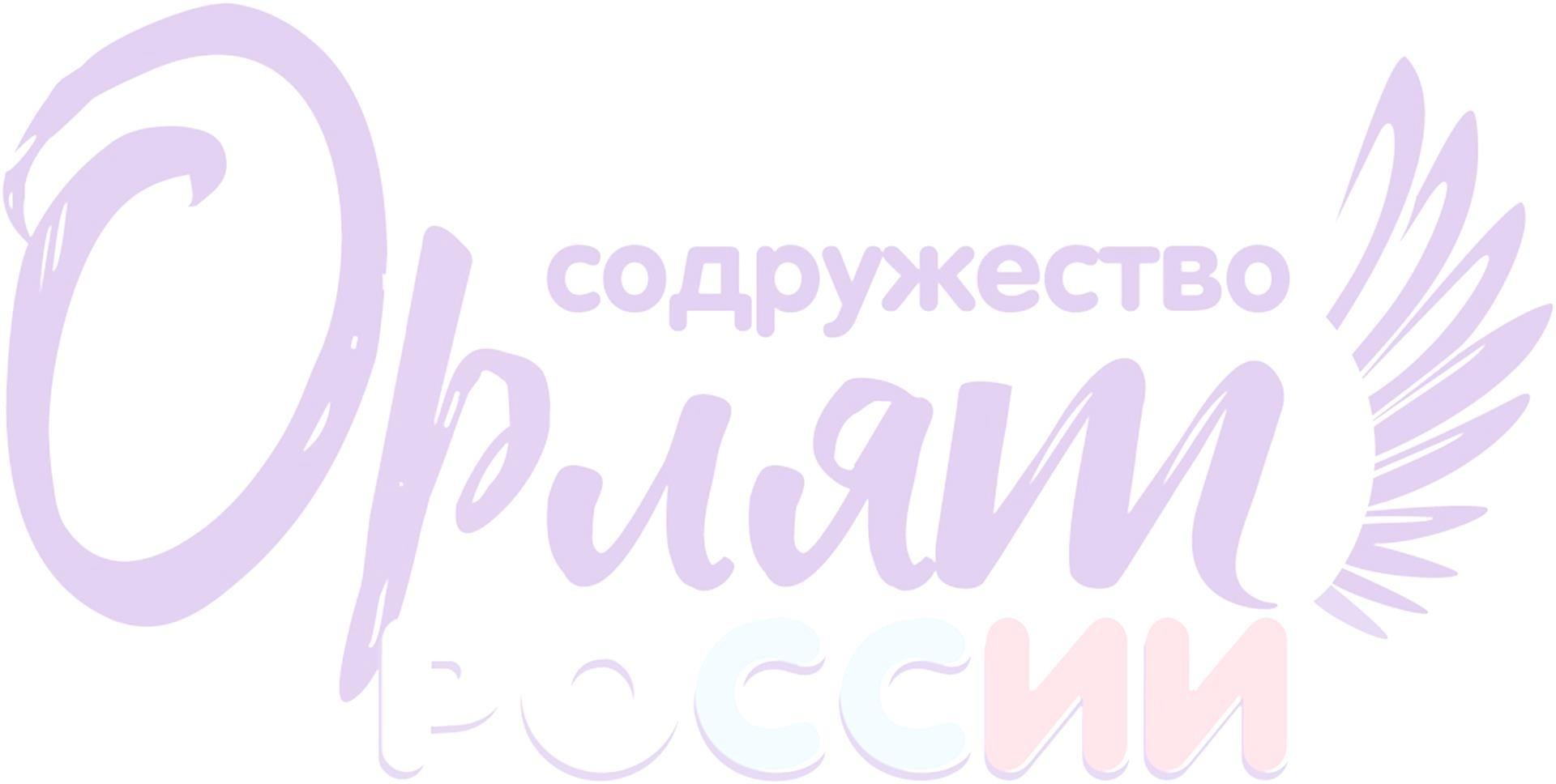  ______________/ О.В.Митрофанова /                                                                      /С.А.Куликова/ «_____» ____________2023 года                                           «_____»____________2023 годаПлан работы  ЛДП «Радуга в июне  2023 годаВоспитатели: Салосина Л.А., Герасимова О.С.- Минутки здоровья	- Профилактика правонарушений и асоциального поведения01.06.23-27.06.23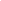 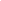 Дата08:30-10:0010:00-13:0013:00-14:3001июня 2023 г.Четверг«Орлёнок - Лидер»Приём  детей1.Торжественная линейка.«Да здравствует Содружество Орлят» Минутка здоровья «Берегите глаза»(Герасимова О.С.) Минутка безопасности Инструктаж по технике безопасности (поведение в лагере, безопасность, режим дня, санитарные и гигиенические требования, питьевой режим).(Герасимова О.С.)«Здравствуй, это-Я» -тренинги на знакомство. Занятие «Лидер – это…»,«Я могу быть лидером».(Герасимова О.С.)Организационное мероприятие. Просмотр мультфильма «Орленок».(Герасимова)Посвящение в Орлята(в рамках Дня защиты детей).Игровой час «Играю я – играют друзья» (Салосина Л.А.) «Основы журналистики» (Герасимова О.С)8.Оформление странички«Орлятской летописи» (Герасимова О.С, Салосина Л.А)02июня 2023 г.Пятница«Орлёнок - Доброволец»Весёлая зарядка.1. Минутка здоровья «Сказки о здоровье»(Герасимова О.С.)Минутка безопасности«Техника безопасности во время уборки территории»(Герасимова О.С.)Время добрых дел. Помощь в уборке школы, а также пришкольной территории.(Герасимова О.С.,Салосина Л.А)4.Интерактивная игра  “Давайте говорить друг другу комплименты”(Салосина Л.А)Проведение Акции «Спасибо за заботу»(Герасимова О. С.)Подвижные игры на свежем воздухе( Салосина Л.А.)Рефлексия «Шкатулка добрых дел». Оформление странички «Орлятской летописи» (обсуждениепройденного дня)05июня 2023 г.Понедельник«Орленок- эколог»Минутка здоровья «Если хочешь быть здоров!».(Салосина Л.А.)Распределение обязанностей в отрядах, оформление отрядной газеты, девиза, отрядной речевки, эмблемы. .(Герасимова О.С., Салосина Л.А.)«Минутка безопасности»Инструктаж на тему: «Правиладорожного движения», викторина по ПДД.(Герасимова О.С.)Командная игра «Вокруг нас удивительный мир!»Акция «Экологический десант».“Веселые задания на серьезную тему”, экологическая краеведческая игра (Игнатьева) (13.00)Подвижные игры на свежем воздухе.“Весёлые нотки.”(Салосина Л.А.)Рефлексия. Оформление странички«Орлятской летописи» (обсуждение пройденного дня)06июня 2023 г.ВторникВесёлая зарядка.1. Минутка здоровья «Спорт – наш друг»(Герасимова О.С.)2. «Минутка безопасности» Инструктаж «Волшебный солнца свет», просмотр видеоролика. (Герасимова О.С.)3.«Спортивный остров» конкурсспортивных эмблем и кричалокЗанятие «Движение- это жизнь!» (Салосина Л.А.)«Моя семья и спорт» (Салосина Л.А.)(конкурс рисунков на асфальте).«Орлёнок - спортсмен»4. Малые олимпийские игры «Мы за здоровый образ жизни».Отв. воспитатели отрядов Отв. учитель физкультуры6.Рефлексия «Шкатулка силы и ловкости». Оформление странички«Орлятской летописи» (обсуждение пройденного дня)07июня 2023 г.Среда«Орлёнок - мастер»Весёлая зарядка.1. Минутка здоровья «Нет вредным привычкам»(Герасимова О.С.)2. «Минутка безопасности»«Будь осторожен на дороге». Инструктаж + практическое занятие. Отв. воспитатели отрядов (Герасимова, Салосина)3.Викторина «Знай правила дорожного движения».(Салосина Л.А)4. Инсценировка народных сказок«Там на неведомых дорожках».(Герасимова)Занятие «Мастер - это» (Оригами)Рефлексия «Шкатулка силы и ловкости». Оформление странички«Орлятской летописи» (обсуждение пройденного дня)08июня 2023 г.Четверг«Орлёнок - спасатель»Весёлая зарядка.1. Минутка здоровья «Я выбираю безопасность»(Герасимова О.С.)Минутка безопасности«Я выбираю жизнь».(Герасимова)Офррмление выставки «Спасатели рядом» (с привлечением работников и технических средств спасательныхслужб)Подготовка творческих номеров к закрытию смены.(Герасимова О.С., Салосина Л.А.))Рефлексия «Я знаю главные правила безопасности». Оформление странички«Орлятской летописи» (обсуждение пройденного дня)Правила оказания первой помощи.4. “Лето продолжается” квест- игра (Игнатьева)09июня 2023 г.Пятница«Орлёнок – художник»Весёлая зарядка.1. Минутка здоровья «Все зависит от нас самих»(Герасимова О.С.)«Минутка безопасности» Инструктаж «Что делать, чтобы вас не укусил клещ?»(Герасимова О.С.)Посещение выставки работ учащихся ДХШ*Мастер-класс по живописиМастер-класс «Необычное рисование»(Салосина Л.А.)“История- триколора”, информационная беседа (Игнатьева) (13.00)Квест «Веселый маскарад».Рефлексия. Рисунки на асфальте «Мы– Орлята!» Оформление странички«Орлятской летописи» (обсуждение пройденного дня)Мастер-класс по изготовлению необычных музыкальных инструментов.Шуточный концерт «Мы к вам заехали на час»(Салосина Л.А.)«Веселые нотки»13июня 2023 г.Вторник«Орлёнок - патриот»Весёлая зарядка.1. Минутка здоровья «Победитель простуды».(Герасимова О.С.)«Минутка безопасностиИгра-развлечение “Знатоки дорожной азбуки.”(Салосина Л.А.)Акция «День России». .Конкурс рисунков на асфальте «Я люблю тебя, Россия!»(Герасимова)“У светофора каникул нет”, кроссворд- светофор (Игнатьева) (13.00)«Мой веселый звонкий мяч…» Игры с мячами.(Салосина Л.А)Рефлексия.Оформление странички «Орлятской летописи» (обсуждение пройденного дня)14июня 2023 г.СредаВесёлая зарядка.1. Минутка здоровья «Правила личной гигиены»(Салосина Л.А.)2.«Минутка безопасности»Беседа «Будь осторожен, избегайтравм» (медицинская помощь при ушибах)(Герасимова О.С.)Игра путешествие «В поисках клада».Игры на свежем воздухе(Салосина Л.А.). 7.Рефлексия.«Орлёнок- археолог»«В глубину истории» (профессия археолог) (Салосина Л.А.)Поездка в краеведческий музей«Я - юный археолог».Оформление странички «Орлятской летописи» (обсуждение пройденного дня)15июня 2023 г.Четверг«Орлёнок – фантазёр»Весёлая зарядка.1.Минутка здоровья «Лекарственные растения». (Салосина Л.А).«Минутка безопасности»«Безопасный интернет» (беседа)(Герасимова О.С.)Акция «Поделись улыбкой своей»(Герасимова)Конкурс”Весёлые нотки”(Салосина Л.А.)Игры на свежем воздухе8..Цирковое представление. 6.«Жить без улыбки - просто ошибка» (профессия клоун).Мастер- класс «Фокус» 7.Рефлексия.Оформление странички «Орлятской летописи» (обсуждение пройденного дня)16июня 2023 г.ПятницаВесёлая зарядка. 1.Минутка здоровья «Друзья Мойдодыра».(Герасимова О.С.)«Минутка безопасности»«Безопасность вблизи водоёмов»(Герасимова О.С.)Акция «Как твое имя индеец?» 4.Конкурс «Сооруди вигвам»(Салосина Л.А.)Игра «Захват территории» на свежем воздухе. (Племена индейцев)Игра –конкурс «Шифровальщик»Рефлексия.«Орлёнок - индеец».5.Игры –соревнования на свежем воздухе. Стрельба из лука. Зааркань лошадь.Оформление странички «Орлятской летописи» (обсуждение пройденного дня) «Легкая атлетика»19июня 2023 г.ПонедельникВесёлая зарядка.1.Минутка здоровья «Осанка – основа красивой походки»(Герасимова О.С.)«Минутка безопасности»«Опасности в общественном транспорте»(Герасимова О.С.)Конкурс рисунков и фотографий«Облака тоже живые»(Салосина Л.А.)5.Вечер отдыха «Мир вверх ногами». (Салосина Л.А.)6.Рефлексия.Оформление странички «Орлятской летописи» (обсуждение пройденного дня)«Орлёнок – наблюдатель, футболист»4.«Комический футбол». (Выбор образа, название команды, девиз,песня, кричалки и плакаты от группыподдержки).(Герасимова О.С.)20июня 2023 г.Вторник«Орлёнок – мистер»Весёлая зарядка.1. Минутки здоровья «Развивай силу и выносливость».(Герасимова О.С.)«Минутка безопасности».Занятия по группам: Тренинг «Умей сказать «нет»(Герасимова О.С.)Конкурсная программа «Мистер Лагерь 2023“Цветы в песнях.”(Салосина Л.А.)5.Спортивно-творческая эстафета«Один за всех и все за одного». 6.Рефлексия.Оформление странички «Орлятской летописи» (обсуждение пройденного дня)21июня 2023 г.Среда«Орлёнок – мисс»Весёлая зарядка.1. “Приглашаем всех читать, фантазировать , играть”, конкурс рисунков на асфальте (Игнатьева) (13.00)«Минутка безопасности»Встреча-беседа с инспектором ПДНКонкурсная программа «Мисс Лагерь 2023»4.Мастер-классы «Танцуешь ты, танцую я, танцуют все мои друзья!» (Салосина Л.А.)5.Танцевальный батл «Ловите ритм!» 6.Рефлексия.Оформление странички «Орлятской летописи» (обсуждение пройденного дня) «Авиамоделирование»22июня 2023 г.Четверг«Орлёнок – патриот»Весёлая зарядка.1.Минутка здоровья «Закаливание». .(Салосина Л.А.)2.Торжественная линейка, посвященная началу ВОВ.Отв. воспитатели отрядов.«Минутка безопасности» Квест по правилам безопасности«Безопасное колесо» ..(Герасимова О.С.)Конкурс инсценировки военной песни «Вечная память»Мастер-класс «Голубь мира»(Герасимова О.С.)Экскурсия к памятнику. Возложение цветов и гирлянды из голубей мира. (Герасимова, Салосина)7.Рефлексия.Оформление странички «Орлятской летописи» (обсуждение пройденного дня) «Легкая атлетика»23 июня 2023 г.Пятница«Орлёнок- сюрпризатор»Весёлая зарядка.1.Минутка здоровья «Мой четвероногий друг».2.«Минутка безопасности»«Пропаганда ЗОЖ» конкурс плакатов. 3.Операция «Поиск клада»Акция «Просто так» (открытка другу, подруге, воспитателю)(Салосина Л.А.)Мастер-класс « Игрушки-конус»Просмотр мультиков «Профессия учитель и воспитатель» связанный с годом педагога и наставника.(Салосина Л.А.)Конкурс рисунков «Мой любимый учитель”Рефлексия.Оформление странички «Орлятской летописи» (обсуждение пройденного дня) «Чудо-бисер»26 июня 2023 г.Понедельник«Орлёнок – везунчик»Весёлая зарядка.1.Минутка здоровья «Твой режим на каникулах»(Салосина Л.А.)«Минутка безопасности» Инструктаж по технике безопасности на период летних каникул «Береги свою жизнь».(Герасимова)Концерт (представление творческих номеров отдыхающих).(Герасимова, Салосина)Подведение итогов смены. Рефлексия «Я - Орленок».5.Праздничная тематическая дискотека«Этот лагерь самый лучший» (Герасимова, Салосина)6.Рефлексия.Оформление странички «Орлятской летописи» и презентация летописи на концерте (обсуждениепройденной смены)Плакат с отпечатками ладоней каждого отряда. «Основы журналистики»27июня 2023 г. ВторникВесёлая зарядка.1.Минутка здоровья «Осанка – основа красивой походки»(Герасимова О.С.)2. Праздничная программа «Закрытие смены лагеря» отв. восп.отрядов«Минутка безопасности»«Опасности в общественном транспорте»(Герасимова О.С.)Конкурс рисунков и фотографий«Облака тоже живые»( Салосина Л.А)6.Вечер отдыха «Мир вверх ногами».(Салосина Л.А) Рефлексия.Оформление странички «Орлятской летописи» (обсуждение пройденного дня)